MODÈLE DE PLAN D’ACTION POUR LES ENTREPRISES 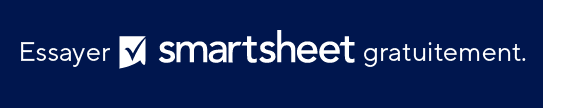 GESTIONNAIRE DE PROJETSGESTIONNAIRE DE PROJETSGESTIONNAIRE DE PROJETSDATE DU JOURDATE DU JOURDATE DU JOURDATE DU JOURNomNomNomJJ/MM/AAJJ/MM/AAJJ/MM/AAJJ/MM/AAOBJECTIFÉcrivez l’énoncé de votre objectif ici.Écrivez l’énoncé de votre objectif ici.Écrivez l’énoncé de votre objectif ici.Écrivez l’énoncé de votre objectif ici.Écrivez l’énoncé de votre objectif ici.Écrivez l’énoncé de votre objectif ici.Écrivez l’énoncé de votre objectif ici.PLAN D’ACTIONDESCRIPTION DE L’ACTIONRESPONSABLEPRIORITÉSTATUTDÉBUTFINRESSOURCES REQUISESRESSOURCES REQUISESPRÉVISION DES RISQUESRÉSULTATSObjectif nº 1 :  MoyenneTerminéÉlevéeTerminéMoyenneEn attenteFaibleEn coursFaibleTerminéObjectif nº 2 : ÉlevéeEn coursMoyenneEn coursMoyenneEn coursFaibleTerminéMoyenneEn attenteFaibleEn coursObjectif nº 3 : FaibleEn coursFaibleEn coursFaibleEn coursFaibleNon commencéFaibleNon commencéFaibleEn attenteObjectif nº 4 : ÉlevéeTerminéÉlevéeTerminéÉlevéeTerminéÉlevéeTerminéÉlevéeTerminéÉlevéeTerminéEXCLUSION DE RESPONSABILITÉTous les articles, modèles ou informations proposés par Smartsheet sur le site web sont fournis à titre de référence uniquement. Bien que nous nous efforcions de maintenir les informations à jour et exactes, nous ne faisons aucune déclaration, ni n’offrons aucune garantie, de quelque nature que ce soit, expresse ou implicite, quant à l’exhaustivité, l’exactitude, la fiabilité, la pertinence ou la disponibilité du site web, ou des informations, articles, modèles ou graphiques liés, contenus sur le site. Toute la confiance que vous accordez à ces informations relève de votre propre responsabilité, à vos propres risques.